２学年　総合的な学習の時間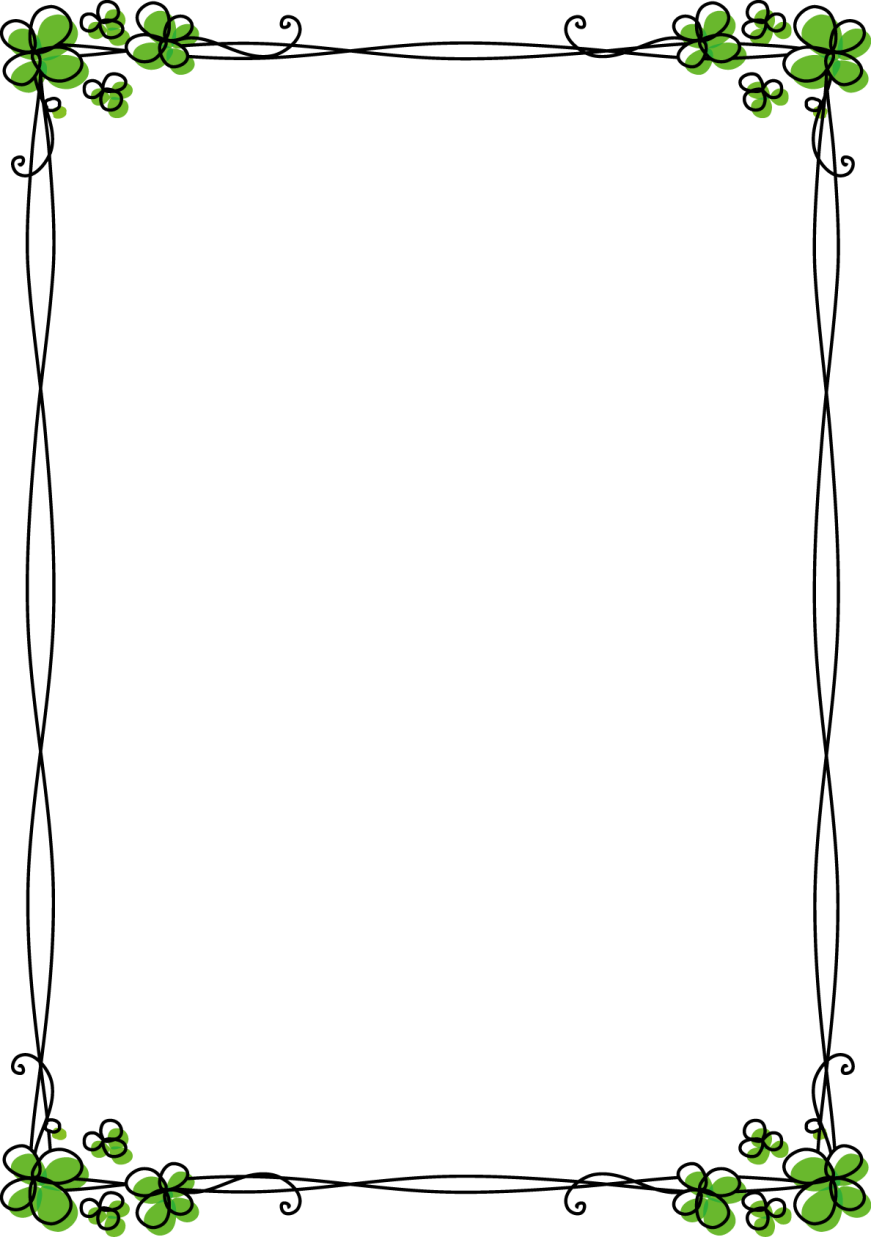 出逢いその時の出逢いが　その人の人生を根底から変えることがある出逢いが　人間を感動させ　感動が人間を動かす人間を動かすものは　難しい理論や　理屈じゃない人間を根底から変えてゆくもの人間を本当に動かしてゆくものそれは人と人との出逢いその時の出逢い２学年　総合的な学習の時間　　　1時間目　　　　　　　　（　　）番　なまえ〔　　　　　　　　　　　〕（０）はじめに（１）世の中にはどんな職業があるだろうか？知っているだけ，挙げてみよう。（２）この中からなりたい職業の魅力を挙げてみよう。（３）挑戦問題（４）授業計画STEP1・・・「運命の仕事に出会うために・・・目的は？」ガイダンス（起業プロジェクトまでの流れを含めて）・・・本時STEP2・・・「本から情報収集する方法は？」　　STEP3・・・「情報の整理・分析のポイントは？」STEP4・・・「ビブリオトークの工夫のポイントは？」STEP5・・・「ビブリオトークの良い話し方のポイントは？」STEP6・・・「ビブリオトーク本番と振り返り」（５）この授業を通して身につけるべき力（６）運命の本を手にしてみよう！！（７）今日の振り返りと次回の予告２学年　総合的な学習の時間　　　　　振り返りシート　　　（　　）番　なまえ〔　　　　　　　　　　　〕２学年　総合的な学習の時間　　　2時間目　　　　　　　　　（　　）番　なまえ〔　　　　　　　　　　　〕（１）どんなことを，職業の魅力として紹介するか？（２）本の読み方，情報収集の仕方（３）その他，登場人物の仕事で分からなかったところがある場合は・・・（４）今日の振り返りと次回の予告２学年　総合的な学習の時間　　　　　　　　　　　　　　　　（　　）番　なまえ〔　　　　　　　　　　　〕（１）発表の内容について（別紙原稿の書き方を見よう）（２）原稿とフリップの書き方について（３）今日の振り返りと次回の予告２学年　総合的な学習の時間　　　別紙①　　　　　　　　（　　）番　なまえ〔　　　　　　　　　　　〕ビブリオトーク　原稿の流れ　　　　　　「私が紹介する本は【　　　　　　　　　】さんの【　　　　　　　　　】という本です。この本で書かれている職業は【　　　　　　　　　　　】という仕事です。という仕事です。（２）（例）＜私が感動したところは・・・などの始まりで＞（３）この本を通して学んだことは，２学年　総合的な学習の時間　　　別紙②　　　　　　　　（　　）番　なまえ〔　　　　　　　　　　　〕（１）運命の本についての情報を整理しよう①登場人物はどうしてその仕事に就いたのか。②登場人物がであった困難等について（４）その他の情報（どんなタイプがなりやすいか、報酬はどれくらいか、など）③登場人物は，どうやって困難を乗り越えたか。④この本から学んだことこれをまとめて、ビブリオの原稿にして、フリップを作ろう！（２）　フリップをつくろう読み原稿をまとめ、効果的なフリップを作ろう。（フリップの下書きをして、先生にチェックしてもらう）読み原稿と合わせて考えていこう。（１）登場人物の職業（職業の説明も）と，その仕事に就いた理由（２）登場人物がであった困難なこと・・・（３）この本を読んで学んだこと下書きでOKをもらったら、本紙に大きくマジックで書こう。２学年　総合的な学習の時間　　　　　　　　　　　　　　　（　　）番　なまえ〔　　　　　　　　　　　〕（１）ビブリオトークの見本を見て，良かった点・工夫点を書き出そう。（２）ビブリオトークの評価規準（３）フリップ原稿をつくろう（別紙）（４）今日の振り返りと次回の予告２学年　総合的な学習の時間　　　　　　　　　　　　　　　（　　）番　なまえ〔　　　　　　　　　　　〕（１）ビブリオトークの見本を見て，アドバイスをするなら？（２）ビブリオトーク・発表の評価規準（３）原稿とフリップができた人から，練習をしよう。（４）今日の振り返りと次回の予告２学年　総合的な学習の時間　　　　　　評価用紙　　　　　　（　　）番　なまえ〔　　　　　　　　　　　〕振り返りをしよう　　　　2年（　）番　なまえ〔　　　　　〕発表が良かったと思う人を3人選ぼう自分の発表はどうでしたかこの取り組みを通しての感想（学んだこと・友だちの新しい面を発見したことなど）★最後に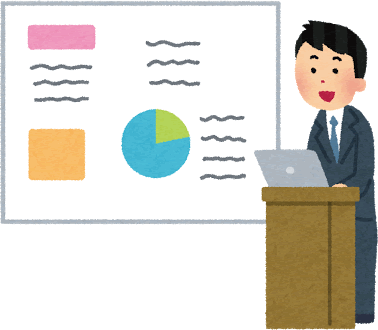 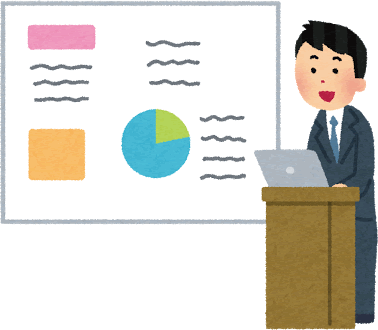 　評価用紙に自己評価をしよう※Ａのうち，特に優れている場合はＳとする。Ｃに満たないものはＤとする。チェックしよう職業魅力資質・能力評　価　基　準① 情報収集力Ａ　本でわかったことだけでなく，自分が疑問に思ったことなども調べ，その職業の魅力について自分なりの発見をすることができる。Ｂ　本を読んで自分が疑問に思ったことなどについて調べることができる。Ｃ　本の中でわかったことをまとめることができる。② 思考力・表現力Ａ　情報収集したことをもとに自分の考えをまとめ，フリップだけでなく，話し方なども工夫して聞き手を引き込む伝え方ができる。Ｂ　情報集したことに自分の考えを加え，フリップを使ってわかりやすく相手に伝えることができる。Ｃ　情報収集したことを，フリップを使って相手に伝えることができる。③ 挑戦心・探究心Ａ　起業企画では企画段階からリーダーの一人として関わろうとしている。Ｂ　起業企画では自分から積極的に協力していこうとしている。Ｃ　起業企画では自分に与えられた役割は責任をもってがんばろうとしている。④ 協働的な態度Ａ　自分や友達の発表だけでなく，先生や保護者などいろいろな人の力も借りることで，考えをより深めようとしている。Ｂ　いろいろな友だちの発表も聞くことで，考えを深めようとしている。Ｃ　いろいろな友だちの発表もがんばって聞こうとしている。⑤　感謝・貢献Ａ　将来は，仕事をすることを通して家族・地域・社会に貢献しようとしている。Ｂ　自分が，いろいろな人のおかげで生活できていることに感謝したいと思っている。 Ｃ　自分は，いろいろな人のおかげで生活できていると思う。⑥　責任感・使命感Ａ　本から学んだ大切なことを，しっかりと実践していこうとしている。Ｂ　本から学んだことは，自分にとって大切なことだと思っている。 Ｃ　本から学んだ大切なことは何か，知っている。日にち・めあて日にち・めあて感想今回の課題１　　月　　　　日（　　）　　月　　　　日（　　）１１１２　　月　　　　日（　　）　　月　　　　日（　　）２２２３　　月　　　　　　　日（　　）３３３４　　月　　　　日（　　）　　月　　　　日（　　）４４４５　　月　　　　日（　　）　　月　　　　日（　　）５５５６　　月　　　　日（　　）　　月　　　　日（　　）６６６７　　月　　　　日（　　）　　月　　　　日（　　）７７７８　　月　　　　日（　　）　　月　　　　日（　　）８８８この仕事はタイトルなまえ評価メモ１県庁おもてなし課Ｓ・Ａ・Ｂ・Ｃ・Ｄ２映画業界で働くＳ・Ａ・Ｂ・Ｃ・Ｄ３東レＳ・Ａ・Ｂ・Ｃ・Ｄ４赤い心Ｓ・Ａ・Ｂ・Ｃ・Ｄ５空港で働くＳ・Ａ・Ｂ・Ｃ・Ｄ６お菓子の王様と言われた森永太一郎Ｓ・Ａ・Ｂ・Ｃ・Ｄ７テレビ業界で働くＳ・Ａ・Ｂ・Ｃ・Ｄ８災害救助犬がんばるＳ・Ａ・Ｂ・Ｃ・Ｄ９成田国際空港フライト準備OKＳ・Ａ・Ｂ・Ｃ・Ｄ10わが道は白衣とともにＳ・Ａ・Ｂ・Ｃ・Ｄ11ＩＴ-新しい世界を創った人々Ｓ・Ａ・Ｂ・Ｃ・Ｄ12セラピードッグＳ・Ａ・Ｂ・Ｃ・Ｄ13フェイシャルセラピストＳ・Ａ・Ｂ・Ｃ・Ｄ14インスタントラーメン物語Ｓ・Ａ・Ｂ・Ｃ・Ｄ15お天気キャスター森田さんのおもしろ天気予報Ｓ・Ａ・Ｂ・Ｃ・Ｄ16「和の仕事」で働くＳ・Ａ・Ｂ・Ｃ・Ｄ17看護師Ｓ・Ａ・Ｂ・Ｃ・Ｄ18東京消防局２４時Ｓ・Ａ・Ｂ・Ｃ・Ｄ19用具係～僕には野球しかない～Ｓ・Ａ・Ｂ・Ｃ・Ｄなまえ理由自己評価　Ｓ・Ａ・Ｂ・Ｃ・Ｄ理由：資質・能力評　価　基　準① 情報収集力Ａ　本でわかったことだけでなく，自分が疑問に思ったことなども調べ，その職業の魅力について自分なりの発見をすることができる。Ｂ　本を読んで自分が疑問に思ったことなどについて調べることができる。Ｃ　本の中でわかったことをまとめることができる。② 思考力・表現力Ａ　情報収集したことをもとに自分の考えをまとめ，フリップだけでなく，話し方なども工夫して聞き手を引き込む伝え方ができる。Ｂ　情報集したことに自分の考えを加え，フリップを使ってわかりやすく相手に伝えることができる。Ｃ　情報収集したことを，フリップを使って相手に伝えることができる。③ 挑戦心・探究心Ａ　起業企画では企画段階からリーダーの一人として関わろうとしている。Ｂ　起業企画では自分から積極的に協力していこうとしている。Ｃ　起業企画では自分に与えられた役割は責任をもってがんばろうとしている。④ 協働的な態度Ａ　自分や友達の発表だけでなく，先生や保護者などいろいろな人の力も借りることで，考えをより深めようとしている。Ｂ　いろいろな友だちの発表も聞くことで，考えを深めようとしている。Ｃ　いろいろな友だちの発表もがんばって聞こうとしている。⑤　感謝・貢献Ａ　将来は，仕事をすることを通して家族・地域・社会に貢献しようとしている。Ｂ　自分が，いろいろな人のおかげで生活できていることに感謝したいと思っている。 Ｃ　自分は，いろいろな人のおかげで生活できていると思う。⑥　責任感・使命感Ａ　本から学んだ大切なことを，しっかりと実践していこうとしている。Ｂ　本から学んだことは，自分にとって大切なことだと思っている。 Ｃ　本から学んだ大切なことは何か，知っている。項目自己評価先生から①情報収集力②思考力・表現力③挑戦心・探究心④協働的な態度⑤感謝・貢献⑥使命感・責任感